GUIDELINES: When filling in this template please keep the font, size, formatting and line spacing already selected in this fileTitlePlease write here your Note on the Performance (1 page)Name and Last Name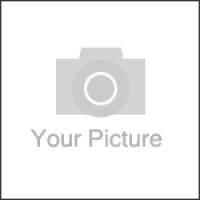 Institution, City, CountryEmail addressPlease write here your biography (150 words)